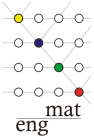 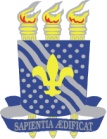 UNIVERSIDADE FEDERAL DA PARAÍBACENTRO DE TECNOLOGIACURSO DE GRADUAÇÃO EM ENGENHARIA DE MATERIAISREQUERIMENTO DE REVISÃO DE PROVA
Eu, ________________________________________________, aluno(a) regularmente matriculado(a) no Curso de Graduação em ENGENHARIA DE MATERIAIS da UFPB, matrícula nº _______________, solicito revisão da (1ª., 2ª. ) prova (final)  realizada no dia  ____ / ____ / ________ e divulgada no dia ____ / ____ / ________ da disciplina ____________________________________________________________________ __________________________________________ ministrada pelo(s) professor(es)   _____________________________________________________________________.O(s) motivo(s) de tal pedido é(são):________________________________________________________________________________________________________________________________________________________________________________________________________________________________________________________________________________________________________________________________________________________________João Pessoa, ____de _______________ de _______. __________________________________________Assinatura do(a) aluno(a)